 e-mail: avis01600X@istruzione.it   - sito web: www.iisgdegruttola.edu.it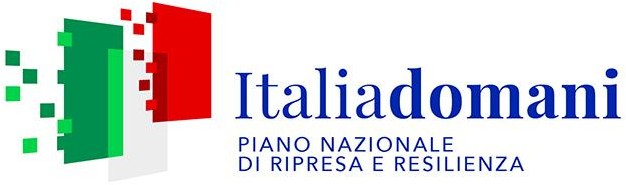 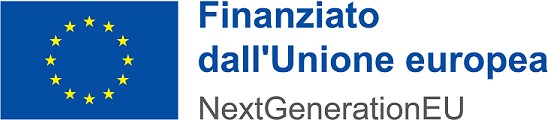 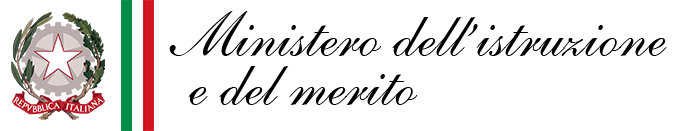 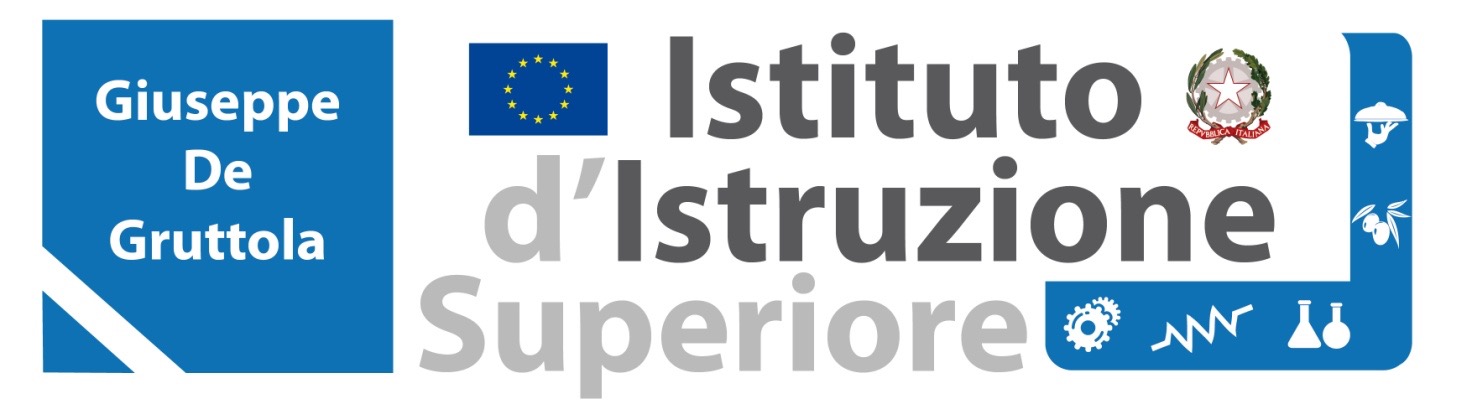 Cod.Mecc. Scuola AVISO1600X - Cod. Fiscale  8100117064683031 Ariano Irpino (Avellino)ALL  BSCHEDA DI AUTOVALUTAZIONE COORDINATORE DEL GRUPPO DI LAVORO /MEMBRO DEL GRUPPO DI LAVORO - PROGETTO PNRR M4C1I3.1-2023-1143-P-32830 “STEM e MULTILINGUISMO”* Evidenziare nel curriculum il titolo valutabile con riferimento al codice corrispondente alla voce da valorizzare. (A1, A2, A3…).data	/	/		FIRMACod. ATITOLI CULTURALIPunteggio previsto MAX 55 PUNTIPunteggio attribuito dal candidatoPunteggio attribuito dalla commissioneA1- Laurea triennale nel settore di pertinenza (art. 2 del presente avviso; in caso di diploma di II grado, il voto è rapportato su base 110)Punti 5 se Voto<100 Punti 8 se 100≤Voto<105Punti 10 se 105≤Voto≤110Punti 12 per 110 e lodeA2- Altro titolo di studio di valore pari o superiore al precedente (Si valuta un solo titolo)6 puntiA3- Dottorato di ricerca (Si valuta un solo titolo)6 puntiA4- Master, Corsi di specializzazione o di perfezionamento inerenti il settore di pertinenza2 punti per corso max 10 puntiA5- Corsi di aggiornamento della durata minima di 18 ore nel settore di pertinenza1 punto per corso max 6 puntiA6- Abilitazione professionale o all’insegnamento, iscrizione all’albo o all’ordine6 puntiA7Certificazioni informaticheCertificazioni linguistiche di livello almeno C12 punti per certificazione Max 4 puntiA8- Pubblicazioni attinenti il settore di competenza (escluse quelle di taglio giornalistico1 punto per pubblicazione Max 8 puntiCod. BTITOLI PROFESSIONALIPunteggio previsto MAX 45 PUNTIPunteggio attribuito dal candidatoPunteggio attribuito dallacommissioneB1- Esperienza nel settore di pertinenza quale esperto in progetti nel settore scolastico, ivi compresi i progetti PON-POR (perincarichi o esperienze di almeno 20 ore)2 punti per ciascuna esperienzamax 10 puntiB2-Esperienze professionali nell’ordine di scuola destinatario delprogetto, attinenti all’oggetto dell’incarico per cui si concorre(in aggiunta rispetto a quanto previsto al punto B1)2 punti per ciascuna esperienza max 10 puntiB3- Esperienza di docenza in percorsi di formazione eaggiornamento destinati ai docenti, attinenti all’oggettodell’incarico per cui si concorre (per incarichi o esperienze di almeno 20 ore)2 punti per esperienza max 10 puntiB4- Esperienze professionali nel settore di pertinenza (per incarichi o esperienze almeno quadrimestrali) non rientranti nei casi precedenti1 punto per esperienza (per incarichi ed esperienze pari o superiori a un anno) max 10puntiPUNTEGGIO TOTALEPUNTEGGIO TOTALEMAX 100 PUNTI